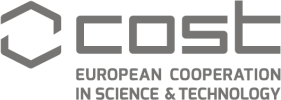 COST Action CA21143 “Transnational Family Dynamics in Europe”
DISSEMINATION CONFERENCE GRANTS – CALL FOR APPLICATIONS 2022 – 2023Terms and abbreviations used in this document: Check the full list here (including definitions)The COST Action CA21143 “Transnational Family Dynamics in Europe” (“TraFaDy”) objective is to deepen and broaden the scientific understanding of transnational families through international and multidisciplinary knowledge exchange, enable further multidisciplinary approaches and stimulate innovation in research, policy and practice.As part of this aim, the Action encourages and supports Dissemination Conferences (in short: DC). Until 31st October 2023, there are approx. 2 DC Grants (DCG) to be awarded and conducted. Applicants are invited to apply for a DCG up to 6st January 2023.WHAT IS AN DC?Dissemination Conference consists in a presentation of the work of the Action in high-level conferences by an Action participant. Dissemination Conference:Significantly increase visibility of the Action in the research community, can contribute to increasing visibility of the presenter;Attract additional participants and stakeholders and disseminate Action results to relevant end-users at high profile Conferences in the field on a topic relevant to the Action.Dissemination Conference benefit to:Dissemination Conference Grantee: receives support for attending and presenting the Action, their activities, and results (oral presentation) at a conference and/or for developing new contacts and potential future collaborations;COST Action: receives increased visibility and awareness, new contacts with potential stakeholders.Conferences can be face-to-face or virtual conferences.The ITC Conference contribute to the scientific objectives of the COST Action CA21143.Note that all ITC Grants must be in line with the general COST Action CA21143 goals and objectives (https://www.cost.eu/actions/CA21143/).To learn about aims of COST Action CA21143, please look at Memorandum of Understanding (MoU) available on the COST website: https://www.cost.eu/actions/CA21143/ More information about the COST rules on DCG is available at the COST Annotated Rules for COST Actions (https://www.cost.eu/Annotated_Rules_for_COST_Actions_C).  RULESThe DCG applicant must be a PhD candidate or be engaged in a research programme as a postdoctoral fellow or be employed by an institution of a COST Country that has signed the MoU of the Action. Applications from Young Researchers (under 40 years) are privileged.  
The grantees must make their own arrangements for all health, social, personal security, and pension matters.The selection of DCG applicants is based on the scientific scope of the DCG application that must be in line with the COST Action CA21143 objectives. The selection of successful candidates is made by the Action Core Group (CG), based on a proposal of the Grant Awarding Coordinator (further: DCG Coordinator) following the recommendations of the WG Leaders and the MC Chair. The DCG Coordinator informs the GH about successful candidate and then the GH sends a grant letter generated from e-COST system to the approved applicant. The grant letter must be signed by the applicant and returned to the GH.A DCG is a fixed contribution based on the requested budget that should reflect the duration and location of the DCG. The budget is evaluated by the ITC Coordinator. The grant for face-to-face conferences is for travelling, accommodation and subsistence expenses, registration fee, printing of scientific poster and overall effort.  It does not necessarily cover all such expenses.Successful applicants will receive an allowance up to €2 000 per grant for face-to-face conferences or €500 for virtual conferences. The budget will be awarded to the successful applicants in accordance with COST rules.After the DC, the DC participant must submit a scientific report to the DCG Coordinator within 30 days after the end of his/her stays.The DCG will be paid after the conference (acceptance of the scientific report and all other requested documents required). The DCG candidates must therefore pre-finance costs related to the ITC (travel, stay, meals). APPLICATIONIf you are interested in applying, complete the on-line application available at your e-COST account (https://e-services.cost.eu/grants), after selecting COST Action CA21143 (Grant Applications, left menu) up to 6th of January 2023. Or go directly to https://e-services.cost.eu/activity/grants/add?type=DCG.The following supporting documents must be included in the application:Application form (template available on e-COST) describing: Alignment with the Action Science Communication plan and Expected impact to the COST Action.Copy of the abstract of the accepted oral presentation focused on promoting the scientific achievements and activities being performed by the COST Action;Acceptance (or invitation) letter from the conference organisers.All applicants will be informed about the result of the call by end of January 2023.SELECTION CRITERIAApplications will be assessed by the Cost Action CA21143 WG leaders, the Core Group and the DCG Coordinator according to the following criteria:Scientific quality and relevance of the work plan. Namely, how well it addresses the proposed topics and the COST Action CA21143 objectives;Anticipated outcomes in respect of COST Action CA21143 objectives;Contribution to personal development of the candidate;Other criteria include early career, gender balance and geographical inclusiveness;The application of the ‘Rules and Principles for COST activities’ by the applicant.After the ITC ConferenceThe grantee is obliged to submit a short scientific report to the host institution (for information) and to the ITC Coordinator or MC Core Group (for approval) within 30 days after the end date of the DC. The report must contain the following information:Purpose of the DC;Description of the work carried out during the DC;Description of the main results obtained;Future collaboration with the host institution (if applicable);Foreseen publications / articles resulting from the DC (if applicable);Confirmation by the host institution of the successful execution of the DC;Other comments (if any).Other required reports/documentation for claiming an DC Grant are:Report to the Action MC on the outcome of the presentation of the accepted contribution, in terms of grantee’s visibility, including the establishment of new contacts for future collaborationsThe certificate of attendance,The programme of the conference or book of abstracts / proceedings indicating the presentation (oral or poster) of the granteeCopy of the given presentation (oral or poster);Please note that failure to submit the scientific report on time will effectively cancel the grant.The DCG Coordinator will inform the GH about the acceptance of the report. Afterwards, the GH will execute the payment of the fixed grant directly to the grantee or to home institution as stated in the application form.Terms and abbreviations used in this document: Check here for definitions and the full list.